Thursday 28th January – Maths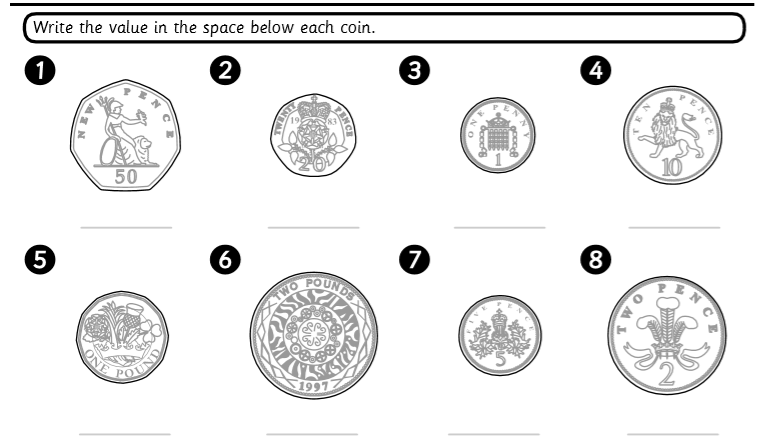 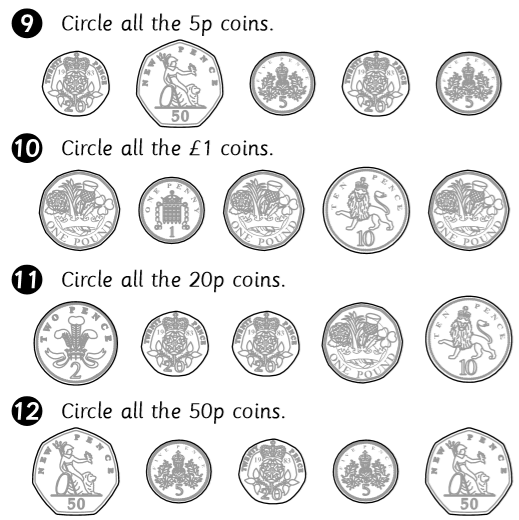 